«О разрешении на отчисление несовершеннолетней Ярославцевой Елены Владимировны из числа обучающихся МКОУ «Слободо-Туринской СОШ № 1»	На основании заявления родителей о переводе дочери  Ярославцевой Елены Владимировны на семейную форму образования и ходатайства директора МКОУ «Слободо-Туринской СОШ № 1» об исключении несовершеннолетней  Ярославцевой Елены Владимировны, ученицы 7 класса, 20.09.1997 года рождения, не желающей обучаться,  имеющую ребенка и ждущую второго, из числа обучающихся:ПОСТАНОВЛЯЮ:Разрешить администрации МКОУ «Слободо-Туринской СОШ № 1» отчислить из числа обучающихся несовершеннолетнюю Ярославцеву Елену Владимировну, по причине оставления ею образовательного учреждения, с переводом на семейную форму образования.2.	Администрации МКОУ «Слободо-Туринская СОШ № 1» заключить договор с родителями Ярославцевой Елены Владимировны на прохождение промежуточной и итоговой аттестации.Начальник Слободо-Туринского МОУО                             Г.И. Фоминов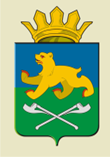 СЛОБОДО-ТУРИНСКИЙ  МУНИЦИПАЛЬНЫЙ ОТДЕЛУПРАВЛЕНИЯ ОБРАЗОВАНИЕМ                                П О С Т А Н О В Л Е Н И ЕСЛОБОДО-ТУРИНСКИЙ  МУНИЦИПАЛЬНЫЙ ОТДЕЛУПРАВЛЕНИЯ ОБРАЗОВАНИЕМ                                П О С Т А Н О В Л Е Н И Еот   05.09.2014  № 102-д с. Туринская Слобода